GUÍA MATEMÁTICA: FRACCIONESSÉPTIMO BÁSICO 2020Nombre: ______________________________ Curso: _______ Fecha: _______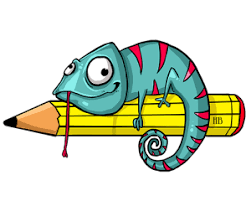 Resuelve las siguientes multiplicaciones y divisiones de forma simbólica. 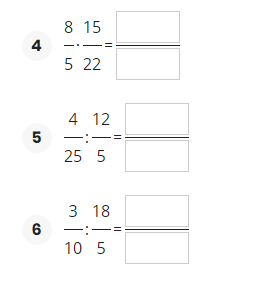 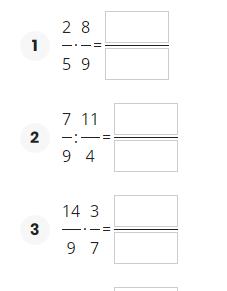                                                                         d)                                                                        e)                                                                        f)Resuelve las siguiente multiplicaciones y divisiones de forma pictórica. 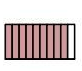 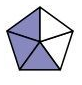 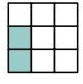 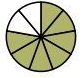 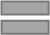 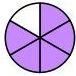 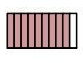 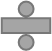 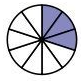 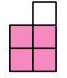 Representa cada número decimal como fracción irreductible. Revisa el ejemplo. 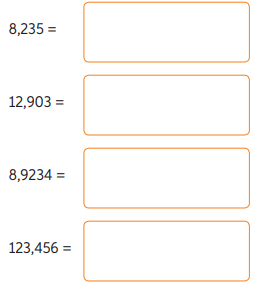 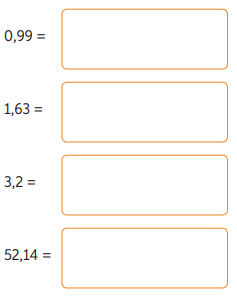 a)                                                                                                     e)       b)                                                                   f)c)                                                                               g)d)                                                           h)